MODULO di ABBONAMENTO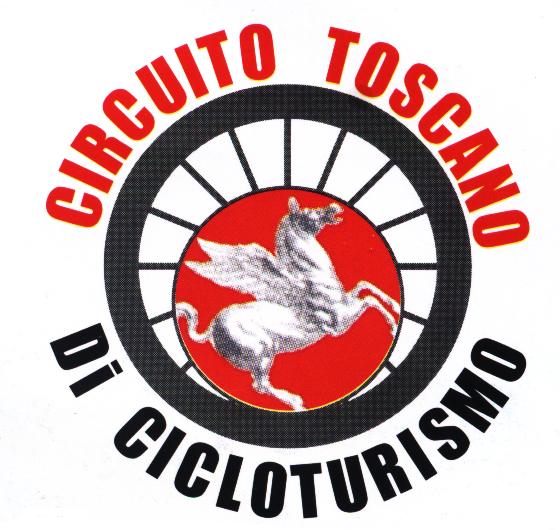 IndividualeCIRCUITO TOSCANO CICLOTURISMO 2020Con il presente modulo sottoscrivo l’abbonamento alle OTTO prove del Circuito Toscano di Cicloturismo 2020, versando la quota di € 70,00.Data: __________________    Firma_______________________________Modulo da inviare in PDF alla casella amministrazione@valdombrone.com entro il 12 aprile 2020, insieme alla copia PDF del bonifico bancario su conto corrente intestato: ASD Ciclistica Valdombrone c/o Banca TEMA - IBAN IT08 X088 5114 3010 0000 0216 692.Allegare inoltre copia PDF del:CERTIFICATO MEDICO in corso di validità e valido con riferimento alla data delle singole manifestazioni (se il certificato scade prima del 13.09.20, sarà necessario inviare per tempo il certificato rinnovato). TESSERA della società di appartenenza._______________________________________________________________________________Sottoscrivendo il presente modulo d’iscrizione, dichiaro: di aver preso visione e accettato per intero il Regolamento del Circuito Toscano di Cicloturismo, pubblicato sul sito  http://ctdc.altervista.org;di assumermi ogni responsabilità in merito alle conseguenze della mia condotta prima, durante e dopo ciascuna manifestazione, con speciale riferimento al rigoroso rispetto del codice della strada;di essere edotto del fatto che la partecipazione ai percorsi medio, lungo e randonneé è riservata ad atleti maggiorenni con abilitazione medico-sportiva di tipo agonistico. CognomeNomeNomeLuogo nascitaData nascitaData nascitaIndirizzoCAPCittàNum. TesseraEnteEnteTipo TesseraAgonisticaAgonisticaCicloturisticaCicloturisticaCod. SocietàNome SocietàNome SocietàNome SocietàNum. Telef.:Email:Email: